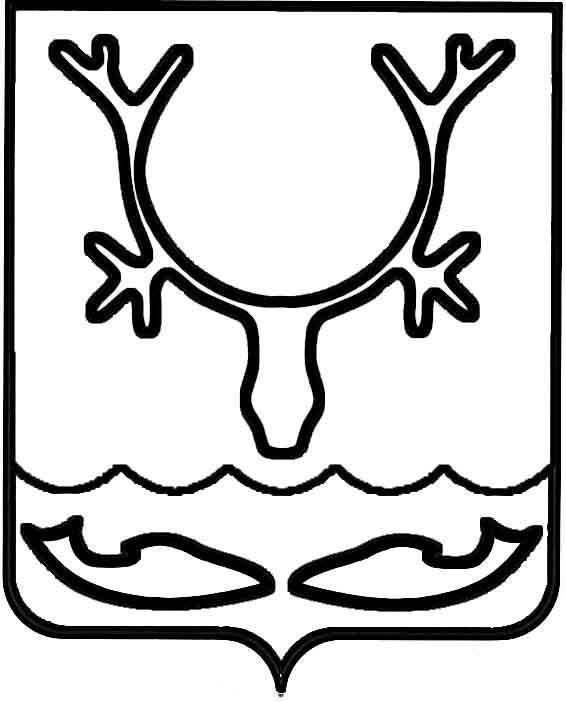 Администрация муниципального образования
"Городской округ "Город Нарьян-Мар"ПОСТАНОВЛЕНИЕО внесении изменений в постановление Администрации МО "Городской округ "Город Нарьян-Мар" от 26.03.2019 № 332 В целях реализации муниципальной программы муниципального образования "Городской округ "Город Нарьян-Мар" "Развитие предпринимательства 
в муниципальном образовании "Городской округ "Город Нарьян-Мар", утвержденной постановлением Администрации МО "Городской округ "Город Нарьян-Мар" 
от 31.08.2018 № 584 Администрация муниципального образования "Городской округ "Город Нарьян-Мар"П О С Т А Н О В Л Я Е Т:1. Внести в Приложение к постановлению Администрации МО "Городской округ "Город Нарьян-Мар" от 26.03.2019 № 332 "Об утверждении состава комиссии 
по отбору получателей поддержки из бюджета МО "Городской округ "Город Нарьян-Мар" в рамках муниципальной программы муниципального образования "Городской округ "Город Нарьян-Мар" "Развитие предпринимательства в муниципальном образовании "Городской округ "Город Нарьян-Мар" изменение, изложив его в новой редакции согласно Приложению к настоящему постановлению.2. Настоящее постановление вступает в силу со дня его подписания.Приложениек постановлению Администрациимуниципального образования"Городской округ "Город Нарьян-Мар"от 27.06.2023 № 982"ПриложениеУТВЕРЖДЕНпостановлением АдминистрацииМО "Городской округ "Город Нарьян-Мар"от 26.03.2019 № 332Состав комиссии по отбору получателей поддержки из бюджета 
МО "Городской округ "Город Нарьян-Мар" в рамках муниципальной программы муниципального образования "Городской округ "Город Нарьян-Мар" "Развитие предпринимательства в муниципальном образовании "Городской округ "Город Нарьян-Мар"".27.06.2023№982И.о. главы города Нарьян-Мара А.Н. БережнойБелак Олег Онуфриевич - глава муниципального образования "Городской округ "Город Нарьян-Мар", председатель комиссии;Жукова Ольга Владимировна - заместитель главы Администрации МО "Городской округ "Город Нарьян-Мар" по экономике и финансам, заместитель председателя комиссии;Оленицкая Виктория Сергеевна - начальник отдела инвестиционной политики 
и предпринимательства управления экономического 
и инвестиционного развития Администрации МО "Городской округ "Город Нарьян-Мар", секретарь комиссииЧлены комиссии:Члены комиссии:Бойкова Елена Алексеевна "- начальник отдела бухгалтерского учета и отчетности Администрации МО "Городской округ "Город Нарьян-Мар;Дроздова Вера Авенировна (по согласованию)- депутат Совета городского округа "Город Нарьян-Мар";Захарова Марина Анатольевна - начальник Управления финансов Администрации МО "Городской округ "Город Нарьян-Мар";Кислякова Надежда Леонидовна - начальник управления экономического и инвестиционного развития Администрации МО "Городской округ "Город Нарьян-Мар";Могутова Анна Дмитриевна - начальник правового управления Администрации МО "Городской округ "Город Нарьян-Мар.